ANIA & ASYAApple pie (SZARLOTKA in polish)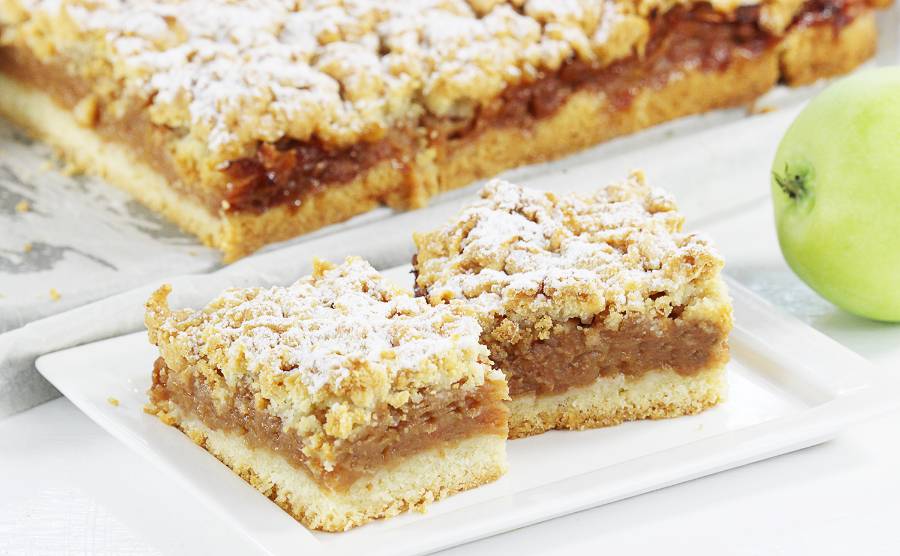 Ingredients:Way to prepare:Knead the doughPut ⅔ of the dough on the baking sheet and freeze the rest ⅓ of the dough. Peel and grate apples.  Before putting the apple filling on the dough, sprinkle the dough with bread crumbs.Sprinkle apples with cinnamon and sugar.  Beat the egg whites with a blender, at the end of whipping  add fruit kissel and sugar.  Spread the beat egg whites over the apple filling. Grate the rest of the dough over the beat egg whites.  Put into the oven. The oven does not have to be heated.Bake at 180 ° C for 45 minutes (until the crust is golden brown)Sprinkle the cake with icing (powdered) sugarEnjoy :)Asya  please prepare: butter, flour, sugar, eggs, apples. I will bring the rest of ingredients :)Dough: 3 cups of floura block of butter4 flat spoons of sugar5 yolks2 teaspoons of baking powdera packet of vanilla sugarApple filling: 6 large apples 5 egg whites 3/4 cup of sugar a packet of fruit kissel cinnamon